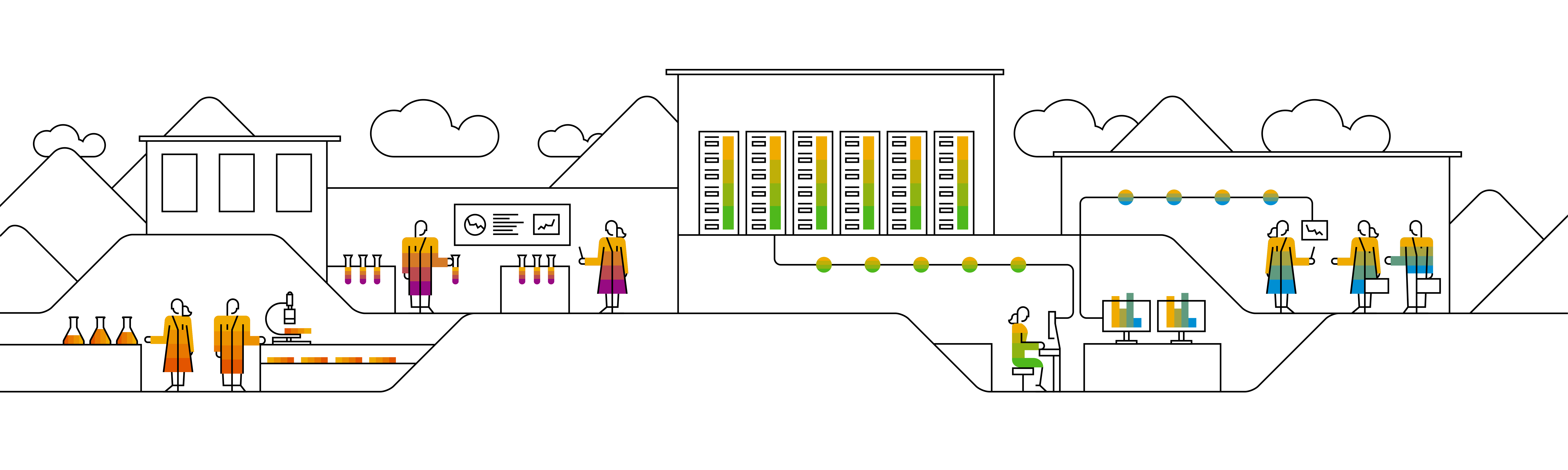 SAP Ariba Supplier Solution BlueprintFebruary 2021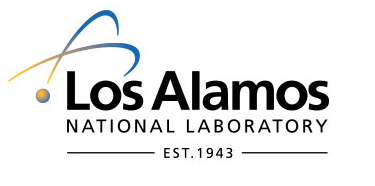 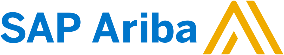 Version HistoryThis log is updated each time an update is made to this guide.  The log identifies the version number, the date the version was completed, the author of the changes, and a brief description of the changes. SAP STATEMENT OF CONFIDENTIALITY AND EXCEPTIONSThe contents of this document shall remain the confidential property of SAP and may not be communicated to any other party without the prior written approval of SAP. This document must not be reproduced in whole or in part. It must not be used other than for evaluation purposes only, except with the prior written consent of SAP and then only on condition that SAP’s and any other copyright notices are included in such reproduction. No information as to the contents or subject matter of this proposal or any part shall be given or communicated in any manner whatsoever to any third party without the prior written consent of SAP. The furnishing of this document is subject to contract and shall not be construed as an offer or as constituting a binding agreement on the part of SAP to enter into any relationship. SAP provides this document as guidance only to estimate costs and time-scales of the predicted delivery project. This will be subject to confirmation prior to any contractual or delivery commitment by SAP. SAP warrants that to the best of its knowledge those who prepared this material have taken all reasonable care in preparing it and believe its contents to be true as at the date of this document. SAP cannot however warrant the truth of matters outside of its control and accordingly does not warrant the truth of all statements set out in this document to extent that such statements derive from facts and matters supplied by other persons to SAP. The statements in this document are qualified accordingly.                                                                                                                                            PROJECT DYNAMICSTIMELINES AND SCHEDULESSAP Ariba Integration Methodology TimelinePlanning and testing are the most critical and time-consuming stepsMilestone dates to be determined at kick-off meetingIf Invoice/Order Confirmation are in scope, can the supplier support using the Ariba portal while integration testing is ongoing?If catalogs are in scope, activity should start at least two weeks prior to the Plan phaseNB: Timeline below is to be used as a guideline and is subject to change based on level and/or complexity of scope.  Supplier’s input and/or availability may also impact timelines.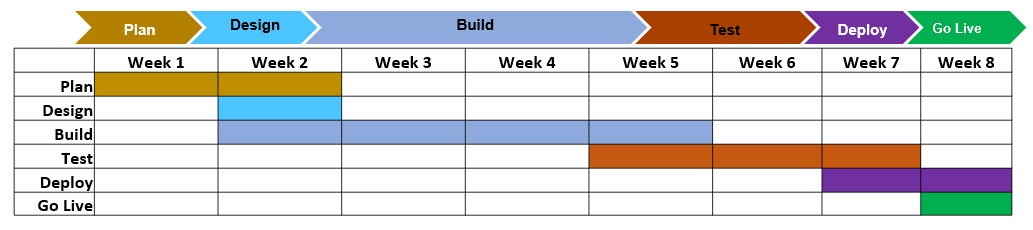 Project ScheduleContingency PlanDiscuss what the contingency plan will be if target dates are not achievable.  Document:Why dates were missedNew target datesHow supplier will transact in the meantimeASSUMPTIONS & CONSTRAINTSAssumptionsThere will be a single primary point of contact with each Trading Partner for Project Management activities.It is assumed that assigned resources have the correct skills and knowledge to complete all responsibilities.Knowledge of business operations with customerExperienced Developers ConstraintsProvide details of any challenges that would impact the scope and/or project timeline.Competing PrioritiesAre other integration/capital projects running at the same time?Can this project start now or in the future?System Maintenance ScheduleUpgradesSystem refreshResource ConstraintsVacationsHolidaysKnowledgeProcessesUpdates/changes to code must be scheduledGo live at certain points of the month3rd Party Dependencies Are changes scheduled or added as needed?Are error notifications/failures communicated back?Is there a dedicated resource to support the project?Will they attend standing calls?PROJECT SCOPEDocument Details and Supplier Transmission Cutover DocumentsDocument how cutover activities will be handledAny open orders will remain in its current configuration/transmission path.   If it was started external to the Ariba Network, it will remain that way.   Any new POs with the supplier after go- live, will be expected to be over the AN.DOCUMENT REQUIREMENTSThe following tables outline the requirements unique to your Buyer’s procurement environment, as detailed in the Excel Delta document.  Not all required elements as outlined in the DTD are represented as this is meant to identify information that is important to your Buyer.  OrdersOrder ConfirmationAdvanced Shipping Notification (ASN)InvoiceTax Requirements Sales Tax Category must be used.   If taxes are expected, they will be sent on the PO as a line item at this timeSupporting DocumentationHave the buyer provide documentation for the following, if in scope:Ship To addresses & IDBill To addresses & IDWhere to Find Buyer Transaction RulesRules configured by the Buyer that define how transactions will e validated on the Ariba Network from a technical and business process perspective.  These rules define the technical requirements presented in the Ariba Integration Guide and are unique to each Buyer.To view a Buyers transaction rules:Login at supplier.ariba.comSelect Company Settings in the blue menu at the top of the pageSelect Customer RelationshipsSelect the Customer to view their unique rulesCONNECTIVITY AND INFRASTRUCTUREBuyer ProfileSupplier ProfileSupplier ERP ConnectionSUPPLIER ERROR HANDLING & BUSINESS PROCESSOrder ValidationIdentify which fields from the Order and Change Order are validated in Supplier’s ERP:Part NumberUnit PriceUOMUNSPSCDelivery DateService Date (start & end)Invoice ProcessingIdentify how the invoices are sent to the AN.Real time (individually)BatchedScheduled run nightlyScheduled run next business day (check if there is any conflict with backdating rule.  Would also apply to corrected invoices)Error HandlingDiscuss and document the process for the various cases below.  Add in any other error handling cases.What happens when an order is transmitted to the supplier’s system, but is not processed?Is there an error log that is monitored?How often are the logs checked?Who is notified?How is this corrected?What is the turn-around time to address failed orders?What happens when an order fails on data validation?  Ie. Wrong part number, price, UOM…..Who gets notified?How is this corrected?Does the supplier system automatically make substitutions? What is the turn-around time to address failed orders?Is there any schema or data validation done on the invoice before it is sent to the AN?What is the process if an invoice fails against a business rule in the AN?What is the process if an invoice is rejected by the buyer?What is the process if duplicate invoice numbers are not allowed when an invoice has failed or been rejected?Business ProcessesDescribe any out of the box/unique processes that will be put into place.Example:How change orders will be handled if not supported electronically?If order confirmation is not in scope, how will changes be communicated back to buyer?POST GO LIVE SUPPORTSeller Integrators provide two weeks support post go live starting with the first transaction in Production.  After the two-week period, a Service Request should be created for any assistance.  See imbedded deck for details instructions.SUPPLEMENTAL DOCUMENTATIONThis document contains <BUYER> specific information regarding transaction requirements.  Information in this document does NOT cover the complete technical aspects of integrating with the Ariba Network.  Below are three sections for supplemental documentation to be used with this document for cXML, EDI or PIDX transaction formats.  Only refer to the section that pertains to the format your organization with be sending/receiving.cXML Section for Supplemental DocumentationNew cXML supplier to Ariba Network must:Support a DTD (document type definition) validation tool internally and download the document type definitions (DTD’s) for all supported transactions.Support HTTPS protocol.  Ariba supports HTTPS (not HTTP) only for cXML transactions.Review the cXML Solutions Guide and cXML User Guides.  
cXML Document Type Definitions (DTD’s):http://cxml.org Download InvoiceDetail.zip for the InvoiceDetailRequest.dtd.http://cxml.org Download cXML.DTD for the OrderRequesthttp://cxml.org Download Fulfill.dtd for ConfirmationRequest/ShipNoticeRequestEDI x12 Supplemental Documentation via SAP Ariba Cloud Integration Gateway  
New Cloud Integration Gateway supplier to the Ariba NetworkCloud Integration Portal Guide (aka. CIG “How to Guide”)All EDI Supplier GuidesSAP Ariba PO850 4010	Purchase OrderSAP Ariba PC860 4010	Purchase Order ChangeSAP Ariba PR855 4010	PO Acknowledgment (Order Confirmation)SAP Ariba IN810 4010	InvoiceSAP Ariba FA997 4010	Functional Acknowledgment (inbound)SAP Ariba FA997 4010	Functional Acknowledgment (outbound)PIDX Supplemental Documentation via SAP Ariba Cloud Integration Gateway  
New Cloud Integration Gateway supplier to the Ariba NetworkCloud Integration Portal Guide (aka. CIG “How to Guide”)All PIDX Supplier GuidesSAP Ariba PIDX OrderCreate OrderChange 1.61 OutboundSAP Ariba PIDX OrderResponse 1.61 InboundSAP Ariba PIDX Invoice 1.61 InboundSAP Ariba PIDX InvoiceResponseSAP Ariba PIDX Receipt OutboundIf you do not yet have user access to CIG, the SAP Ariba Seller Integrator will forward these documents.  Once user access is obtained, the current CIG documentation may be viewed in or downloaded from the CIG Resources section.SAP ARIBA CUSTOMER SUPPORT FOR SUPPLIERSHow to utilize Help Center and access Customer Support At SAP Ariba, our goal is to empower Suppliers with the information and tools they need to seamlessly navigate through Ariba Solutions. You can find the answers you need about Ariba products in the SAP Ariba Help Center. You can also contact SAP Ariba Support directly through the Help Center, when necessary.Access the Help CenterSign in to your account (supplier.ariba.com) and look to the right-hand side of your screen to view the Help Center panel. If the panel is collapsed and you can’t see any articles, click Help Center >> to expand.Using the Help CenterThe Help Center is the first place to start if you have questions about any Ariba Solution. You can search for answers to functional and navigational questions in our FAQs and Tutorials.The following tutorials are helpful when you’re getting started:Supplier BasicsInvoices Still need more help? Contact Customer Support If you don’t find your answer after searching, you can request direct support via email, chat, or phone (depending on the type of account you have).To Request Support:Click the  icon in the bottom-right corner of the expanded Help Center. After clicking, you will see a new window titled Ariba Exchange User Community.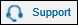 You will see the words I need help with next to a search bar. If you don’t see this, click Support in the upper-right corner of your screen. Search for your issue in the I need help with search bar. Based on your search, you may see Guided Assistance. Guided Assistance features a series Yes or No questions that will guide you either to support options or to relevant content to resolve your issue. If the guided content does not resolve the issue, the following direct support options are presented:Email SAP Ariba Customer Support Send a written online request to SAP Ariba Customer Support via a short webform.Provide a Short Description, Details, and Attachment to ensure a fast and accurate response.Get help by live chat Start a live chat with an SAP Ariba Customer Support specialist.Click to callAvoid waiting on the phone. Fill in a short form to request a callback from the next available specialist.APPENDIX APrecision Rounding on InvoiceAn invoice exception will occur in the Ariba Network if the monetary amount has a mathematical error.  There are two general situations where this happens.Monetary values sent are not calculated correctly (net amount/gross amount)A rounding algorithm is being used where the rounding is different from the Ariba Buying & Invoicing solution (B&I)Two SolutionsSend the same monetary values as what was sent on the originating orderIn B&I, set the field “AmountRoundingForInvoiceExceptionCalculation” as follows0 = No rounding: This is the default value. No rounding occurs when Ariba computes the amounts and then compares the amounts against the total invoiced.1 = Round invoice line item amounts to currency precision: Ariba rounds all line amounts to currency precision, and then totals the line item amounts and compares that to the total invoiced amount.2 = Round invoice total cost to currency precision: Ariba totals the line items amounts first and then rounds the total amount to currency precision before comparing it to the total invoiced amount.APPENDIX BAdvanced Pricing / Price Basis Quantity (PBQ)Check if the Buyer rules allow for changes to advanced pricing detail.  You can find how to do this in “Buyer Transaction Rules” section.If there is Advanced Pricing/PBQ, the detail section of Pricing details will be sent in the cXML Usually, Subtotal = Unit Price * Quantity, which in this case will not be true, 60 ≠ 48 * 7.50. (48*7.50 = 360)However, for PBQ, the formula used is Subtotal = Quantity * (Unit Conversion/Price Unit Quantity) * Unit Price60 = 48 * (1/6) * 7.50 Easier way to remember is  buyer is selling “item” in pack of 6. So, price 7.50 is price of 6.Quantity is 48 (6*8). Even though quantity says 48, actually it is 8 packs of 6. So the subtotal price is 8 *7.50 = 60.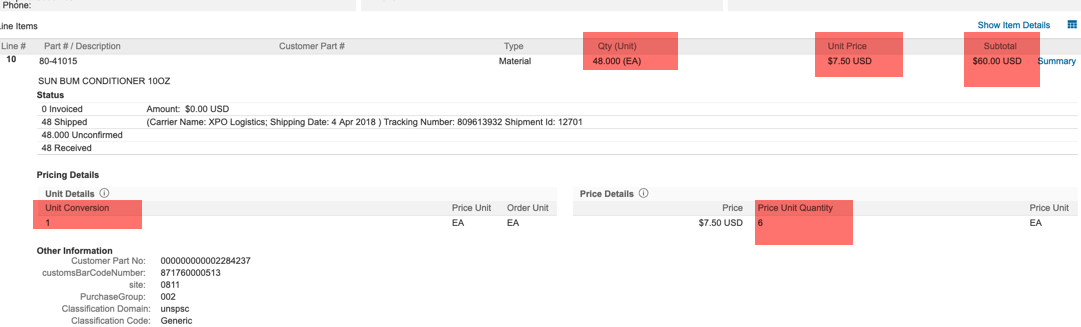 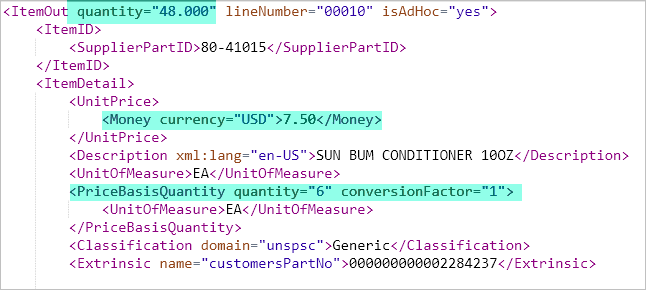 EDI Suppliers must ad CTP segment as is from the PO for Advanced pricing.PO1*00010*48*EA*7.5**VP*80-41015*****C3*Generic~CUR*BY*USD~CTP*WS***6*EA*CSD*1~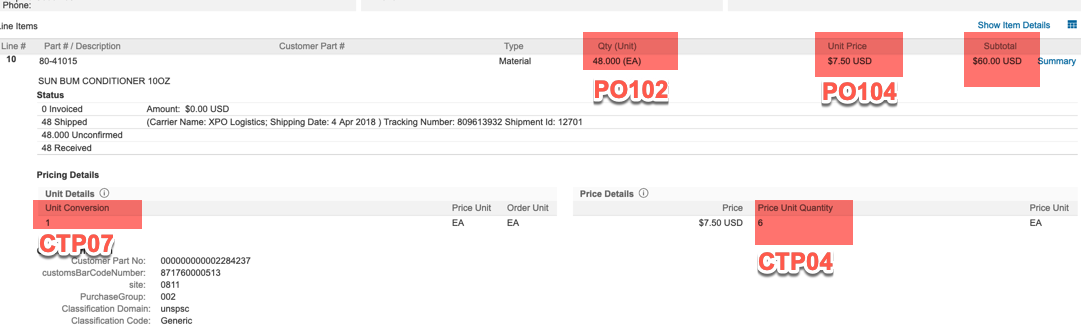 © 2021 SAP SE or an SAP affiliate company. All rights reserved.No part of this publication may be reproduced or transmitted in any form or for any purpose without the express permission of SAP SE or an SAP affiliate company.The information contained herein may be changed without prior notice. Some software products marketed by SAP SE and its distributors contain proprietary software components of other software vendors. National product specifications may vary.These materials are provided by SAP SE or an SAP affiliate company for informational purposes only, without representation or warranty of any kind, and SAP or its affiliated companies shall not be liable for errors or omissions with respect to the materials. The only warranties for SAP or SAP affiliate company products and services are those that are set forth in the express warranty statements accompanying such products and services, if any. Nothing herein should be construed as constituting an additional warranty. In particular, SAP SE or its affiliated companies have no obligation to pursue any course of business outlined in this document or any related presentation, or to develop or release any functionality mentioned therein. This document, or any related presentation, and SAP SE’s or its affiliated companies’ strategy and possible future developments, products, and/or platform directions and functionality are all subject to change and may be changed by SAP SE or its affiliated companies at any time for any reason without notice. The information in this document is not a commitment, promise, or legal obligation to deliver any material, code, or functionality. All forward-looking statements are subject to various risks and uncertainties that could cause actual results to differ materially from expectations. Readers are cautioned not to place undue reliance on these forward-looking statements, and they should not be relied upon in making purchasing decisions.SAP and other SAP products and services mentioned herein as well as their respective logos are trademarks or registered trademarks of SAP SE (or an SAP affiliate company) in Germany and other countries. All other product and service names mentioned are the trademarks of their respective companies. See www.sap.com/copyright for additional trademark information and notices.VersionDateAuthorDescription1.0Feb. 2020Matthew DallasInitial Blueprint GuidelineCompanyContactRoleEmailPhoneSAP AribaSeller IntegratorSAP AribaCustomer Engagement ExecutiveSAP AribaSupplier Enablement LeadSAP AribaCatalog IntegratorBuyerRichard MartinezProject Lead(Supplier Enablement lead)rsmartinez@lanl.govBuyerAshley DominguezSupplier Enablementashleyd@lanl.govBuyerJeremy KahlTesting Contactjkahl@lanl.govSupplierProject LeadSupplierTechnical (Developer)SupplierTesting ContactCatalog Integrator: Support Setup and testing of Catalog with buyer and supplierCustomer Engagement Executive: Supplier enablement Lead: Consolidate all supplier’s enablement status for reporting to customer.Customer Engagement Executive: Primary customer contact. Technical (Developer) (Buyer): Support of cXML/EDI Identified Supplier testing.
Provide connection parameters to ERP systems.
Assist in troubleshooting document errors from the application/ERP.Project Lead (Supplier): Main contact for project coordination.
Provide commitment to project timeline.
Understand buyer's transaction validation rules.
Participate in status meetings.Technical (Developer) (Supplier): Provide technical details for integration to back-end systems.
Perform data mapping.
Assist in troubleshooting document failures.Coordinate go live with functional resource.Project Lead (Buyer): Main contact for project coordination.
Enforce compliance of project timelines.Testing Contact (Buyer): Provide technical details for integration to back-end systems.
Perform data mapping.
Assist in troubleshooting document failures.Coordinate go live with functional resource.Seller Integrator: Manage end-to-end supplier integration.
Troubleshoot failed/rejected documents.
Ensure timely completion of project milestones.
Escalate issues to appropriate person/team.Testing Contact (Supplier): Define & Validate catalogue content with Supplier.Generate Test Orders.
Reconcile and approve invoices.
Assist in other testing activities, coordinate go-live.
Download & validate applicable test transactions; load & process through ERP.PlanKick-off meetingDefine project scopeDocument business rulesPrepare project schedule, with milestonesConfirm resources are in placeGovernance model in placeCommitment from all partiesDesignSupplier’s technical solution definedDevelopment timelines definedRelationship established on SAP AribaSAP Ariba network account configuredTest scenario’s definedBuildSupplier develops mapping requirementsEstablish connectivity to the ANSubmit sample documents for validationSIT testingTestUAT testing with pre-defined test scriptsValidation solution meets requirementsFormal sign-off and acceptanceDeployMigration to productionSupplier migrates maps to productionAN account is setupChange management in placeGo LiveConfirm transactions in productionSI post-production support (2 weeks)Project closeMilestoneStart DateEnd DatePlanDesignBuildTestDeployGo Live5/17/2021Documents In-ScopePurchase OrderChange OrderInvoiceReceipt NotificationOptional DocumentsOrder ConfirmationAdvanced Ship NoticeDocuments Out of ScopeService Entry SheetService Entry Sheet ResponseDocumentDocument DetailYes/No/OptionalDelivery cXML/EDI/EDIFACT/Email/On-LineOrdersCatalogYesOrdersNon-CatalogYesOrdersP-CardNoOrdersAttachmentsYesOrdersBlanket Order – with releaseNoOrdersBlanket Order – without releaseNoOrdersService Order – sent as materialYesOrdersService Order – sent as serviceNoOrdersChange Order- catalogYesOrdersChange Order – non-catalogYesOrdersChange Order – P-CardNoOrdersPrecision RoundingNoOrdersAdvanced Pricing DetailNoOrder ConfirmationHeader LevelOptionalOrder ConfirmationLine LevelOptionalASNAdvanced Shipping NotificationOptionalGRNReceipt (Goods Receipt Notification)YesSESService Entry SheetNoSESService Entry Sheet ResponseNoInvoiceDebit – Header LevelNoInvoiceDebit – Line LevelYesInvoiceContractNoInvoiceBlanketNoInvoiceNon-PONoInvoiceServiceNoInvoiceCredit – Header LevelNoInvoiceCredit – Line LevelYesInvoiceCancellationsYesInvoiceAttachmentsOptionalInvoicePrecision RoundingNoInvoiceAdvanced Pricing DetailNoCatalogCIFYesCatalogPunchout – Level 1YesCatalogPunchout – Level 2Yes - PreferredCutover DocumentsOrders – With Legacy FlagNoCutover DocumentsOrder – Without Legacy FlagNoCutover DocumentsInvoices – With Legacy FlagNoCutover DocumentsInvoices – Without Legacy FlagNoCutover DocumentsBuyer provides report of ‘Old’ and ‘New’ order numbers – Y/NNoGeneralGeneralGeneralChange OrdersYesAllowed up to partially shipped goodsCancel OrdersYesAllowed before any shipping of goodsOrder TypeBoth Catalog and Non-Catalog orders are in scopeRelease POs from Contracts are in scope.   Most orders will be Release POsService POs are sent as Material ordersSpotbuy Orders in Scope but no PCard data includedCatalog OrdersAll LANL catalogs are expected to have taxes and shipping built into the priceHeaderHeaderHeaderShip ToYesShip To Address IDs Required.   Ship To information will be sent at the header level.   Address and ID needs to be captured and returned on the invoice.   Deliver ToYesThere may be multiple Deliver To fields usedBill ToYesBill To Address IDs Required.   Address and ID needs to be captured and returned on the invoicePayment TermsYesWill be sent on all POsAttachmentsAttachments may be important.   Can be drawings or scope of work to be completed and supplier will need to get it from AN manually or via emailCommentsYesWill include LANL Terms and ConditionsExtrinsic ValuesAuto-Invoicing IndicatorThe Extrinsic "Ariba.invoicingAllowed" when used and set to No, indicates this is a PO with planned auto-invoicing.    <Extrinsic name="Ariba.invoicingAllowed">No</Extrinsic>Extrinsic ValuesOptionalExamples:                <Extrinsic name="PurchasingUnit"/>                <Extrinsic name="LegalConditions">Order of Precedence Inconsistencies shall be resolved in the following descending order of precedence: (a) When a Contract Number is referenced (i.e. C23), the terms and conditions of the Contract apply. (b) When there is no reference to a Contract Number the terms and conditions applicable to the purchase order are located here: https://www.lanl.gov/business/terms-conditions.php and titled Triad Purchase Order Terms and Conditions. Seller's delivery of supplies is expressly conditioned on its assent and agreement to comply with all Triad Purchase Order Terms and Conditions. This Triad purchase order expressly limits acceptance to its terms and conditions, and notification of objection to any different or additional terms in any response to this offer is hereby given. The parties shall not be bound by or be liable for any statement, representation, promise,inducement or understanding not set forth within the purchase order together with its term's and conditions. Failure of Triad to enforce any of the right of Triad to enforce each and every provision.</Extrinsic>Line LevelLine LevelLine LevelSupplier Part IDSupplier Product IDs will be sent when availableBuyer Part IDMay be sent on non-catalog POs if availableManufacturer Part IDMay be sent on non-catalog POs if availableSupplier Part Auxiliary IDMay be sent on non-catalog POs if availableTaxes and ChargesIf Taxes or Shipping Charges are expected, they will be sent as amount-based material line items on the PO at this timeUnit of MeasureAriba StandardClassification CodeUNSPSCService POSent in Material PO FormatSupplier Part ID may show as not available for a service order.   The Description will be used to identify service being requestedExtrinsic ValuesUsed with Services, Taxes or Shipping Charge Line ItemThis extrinsic will indicate the line item is an amount-based material line item:<Extrinsic name="AmountBasedReceiving">Yes</Extrinsic>Extrinsic ValuesOptionalExamples:   <Extrinsic name="Req. Line No.">1</Extrinsic>   <Extrinsic name="Requester">Vinita Singh</Extrinsic>   <Extrinsic name="PR No.">PR1515</Extrinsic>   <Extrinsic name="Contract ID">C124-V2</Extrinsic>   <Extrinsic name="Property">Yes</Extrinsic>   <Extrinsic name="Model #"/>   <Extrinsic name="Is Green">No</Extrinsic>   <Extrinsic name="Item Quality Level">PQL2</Extrinsic>   <Extrinsic name="NQA-1">Yes</Extrinsic>   <Extrinsic name="Agreement">Green Master</Extrinsic>   <Extrinsic name="Freight Terms for Catalog Items">Freight terms are in accordance with Special Condition (SC)-xxx of Master Agreement</Extrinsic>  <Extrinsic name="incoTerm"/>  <Extrinsic name="incoTermLocation"/>  <Extrinsic name="Manufacturer">NI</Extrinsic>  <Extrinsic name="Manufacturer Part Number">140150-0R46</Extrinsic>  <Extrinsic name="QuoteReference"/>  <Extrinsic name="QuoteLineReference"/>GeneralGeneralGeneralGeneralGeneralIn Scope?In Scope?OptionalHeaderHeaderHeaderHeaderHeaderHeaderAttachmentsAttachmentsAllowedAllowedLine LevelLine LevelLine LevelLine LevelLine LevelLine Level Estimated Delivery Date Estimated Delivery DateRequiredRequiredEstimated Shipment DateEstimated Shipment DateRecommendedRecommendedCommentsCommentsComments Recommended for any changes at line levelComments Recommended for any changes at line levelGeneralGeneralGeneralGeneralGeneralIn Scope?In Scope?OptionalHeaderHeaderHeaderHeaderHeaderHeaderShipping DateShipping DateRequiredRequiredDelivery DateDelivery DateRequiredRequiredAttachmentsAttachmentsAttachments AllowedAttachments AllowedDelivery & TransportDelivery & TransportDelivery and Transport information allowed such as Carrier Name or Tracking NumberDelivery and Transport information allowed such as Carrier Name or Tracking NumberLine LevelLine LevelLine LevelLine LevelLine LevelLine LevelLine-Level detailsLine-Level detailsCan include line level details about items being shippedCan include line level details about items being shippedGeneralGeneralGeneralGeneralPartial InvoicesPartial InvoicesAllowedCancel InvoicesCancel InvoicesAllowedNon-PO InvoicesNon-PO InvoicesNot Allowed.   Suppliers should inform LANL of any requests and a PO will be generatedAuto-Generated InvoicesAuto-Generated InvoicesLANL offers auto-invoicing for suppliers.   If a supplier agrees to this functionality and selects this option in the customer relationship, LANL will do the invoicing on the supplier’s behalf.   When the items ordered are received by the LANL plant, a Goods Receipt Notification will be sent.   This will trigger an auto-generated invoice based on the received goods and be sent back to LANL for payment without the supplier’s intervention.HeaderHeaderHeaderHeaderHeaderInvoice NumberInvoice NumberNo Special Characters allowed.   50 character max length.Suppliers can reuse invoice number if it failedInvoice DateInvoice Date5 day Backdating allowedBill ToBill ToRequiredRequiredBill To ID and Address RequiredShip FromShip FromRequiredRequiredShip From Address is RequiredShip ToShip ToRequiredRequiredShip To ID and Address RequiredPayment TermsPayment TermsRequiredRequiredPayment Terms are RequiredContract ReferenceContract ReferenceContract ID can be usedAttachmentsAttachmentsAllowedLine Level Credit MemoLine Level Credit MemoRequires a ReasonIt is recommended to reference Original InvoiceAuto-Generated InvoicesAuto-Generated InvoicesFor an Auto-Generated Invoice, this extrinsic value will be included:<Extrinsic name="isAutoflip">yes</Extrinsic>Also, a Receipt ID will be used identifying the Goods Receipt Notification number that was sent back after the items were received at the LANL plant.Extrinsic ValuesExtrinsic ValuesOptionalOptional  Examples: <Extrinsic name="invoiceSourceDocument">PurchaseOrder</Extrinsic> <Extrinsic name="dynamicDiscountingCreditMemo">no</Extrinsic> <Extrinsic name="punchinContractInvoice">no</Extrinsic>Line LevelLine LevelLine LevelLine LevelLine LevelCurrencyCurrencyUS Dollars onlyDescriptionDescriptionLine Item Descriptions are RequiredTaxesTaxesLine Level Taxes Not supported.   If taxes are expected, they will be sent on the PO as a line item at this timeExtrinsic ValuesExtrinsic ValuesOptionalOptionalExamples:<Extrinsic name="punchinItemFromCatalog">no</Extrinsic>Summary DetailSummary DetailSummary DetailSummary DetailSummary DetailCurrencyCurrencyUS Dollars onlyTaxesTaxesSales Tax Category must be used.   If taxes are expected, they will be sent on the PO as a line item at this timeSpecial HandingSpecial HandingIf Special Handling Charges are expected, they will be sent on the PO as a line item at this timeShippingShippingIf Shipping Charges are expected, they will be sent on the PO as a line item at this timeIdentificationTestProductionANIDAN01460290704-TAN01460290704DUNSDUNS+4System ProfileDescriptionERPOracleMiddlewareBuying ChannelsB&I (Buying and Invoicing), ContractsUoM ClassificationAriba Standard UOMUNSPSC Classification       UNSPSC V13.5IdentificationTestProductionANIDDUNSDUNS+4ISA QualifierSystem ProfileDescriptionERPSAP R/3 v4.7SAP ECC 5.0SAP ECC 6.0SAP S/4 HANAOracle 12c v11.2.0.4Oracle 12c v12.1.0.2Oracle 12c v12.2.0.1PeopleSoftIn HouseMiddlewarewebMethodsMincomBizTalkIn HouseUoM ClassificationUNUOMANSICustomUNSPSC ClassificationUNSPSC V11.2UNSPSC V12.2CustomTypeDescriptionConnectionCloud Integration Gateway (CIG)AuthenticationCertificate by a Trusted Authority.  No self-signed certificates, base64 encodingName & PasswordVANY/NThird Party ProviderProvide company informationWithout Rounding (0)With Rounding on Line Amount (1) With Rounding on Invoice Total (2) Line 1 2045.046 (price) * 9.94 (quantity) = 20, 327.75720,327.76  (rounded)20,327.757Line 2 121.511 (price) * 7.04 (quantity) = 855.43744855.44 (rounded)855.43744Total = 21, 183.19444Totals to 21,183.20 Rounded to 21,183.19